Melek  mini   elma al.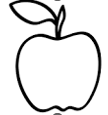  Metin ona on limon  al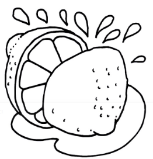 Annene  on  mama  al.Mete   memeli     i  tut.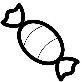 Kenan onu Emine anlat.    Malik ona on mumu al.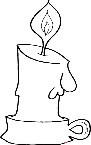 Mete ona  limonata al.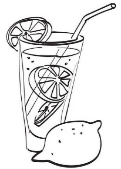   Mine annene toka tak.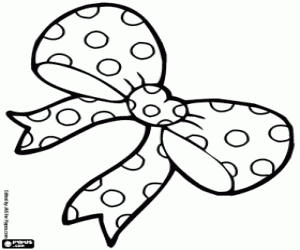 LimonLimon al.Metin limon al.Metin iki limon al.Metin iki tane limon al.Metin iki tane minik limon al.Metin annene iki tane limon al.Metin iki tane minik limon al.Metin iki tane limon al.Metin iki limon al.Metin limon al.Limon al. LimonElmaElma al.Emine elma al.Emine mini elma al.Emine mini  mini elma al.Emine altı minik minik elma al.Emine anne  minik  minik  elma al.Emine altı minik minik elma al.Emine mini  mini elma al.Emine mini elma al.Emine elma al.Elma al.Elma